		ДОГОВОР № ________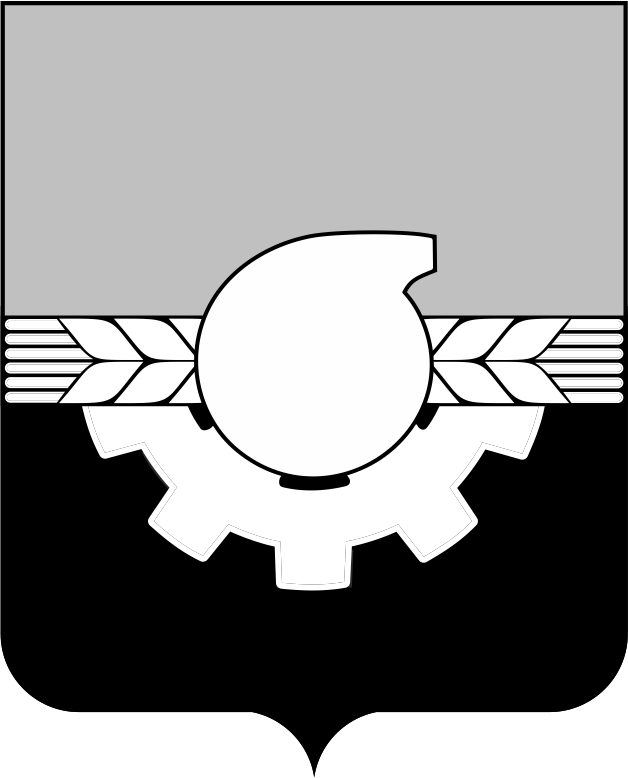 купли-продажи муниципального имуществаГород Кемерово                                                                                                                          ____.________________ 2021 года
Комитет по управлению муниципальным имуществом города Кемерово от имени администрации города Кемерово, именуемый в дальнейшем «Продавец», в лице председателя комитета Хаблюка Николая Юрьевича, действующего 
на основании Положения, с одной стороны, и _______________________________ __________ года рождения, уроженец                   __________________, владелец паспорта серии __________ № _________________, выданного ______________________________, именуемый в дальнейшем «Покупатель», с другой стороны, вместе именуемые «стороны», в соответствии с Федеральным законом от 21.12.2001 № 178-ФЗ «О приватизации государственного и муниципального имущества», положениями информационного сообщения, размещенного на официальном сайте сети Интернет для размещения информации о проведении торгов, определенном Правительством РФ: www.torgi.gov.ru, а также на сайте www.kumi-kemerovo.ru, заключили настоящий договор о нижеследующем: ПРЕДМЕТ ДОГОВОРА1.1. Продавец продает, а Покупатель приобретает в собственность имущество, расположенное по адресу: Кемеровская область, г. Кемерово, ___________________ (далее – Имущество), в следующем составе:1.1.1. Здание с кадастровым номером ______________ общей площадью ______ кв.м.1.1.2. Земельный участок с кадастровым номером _________________ общей площадью _______ кв.м. Разрешенное использование земельного участка: _____________. Категория земель: _____________.1.2. Покупатель обязуется обеспечить беспрепятственный доступ представителям эксплуатационных и контролирующих организаций к инженерным сетям и оборудованию, расположенным в пределах указанного земельного участка, если доступ к ним возможен только через площадь этого участка.1.3. Имущество осмотрено Покупателем и у него нет претензий к его состоянию. 1.4. Имущество на момент заключения настоящего договора не является предметом залога, в споре, под арестом и запретом не состоит. 1.5. На момент заключения настоящего договора Покупатель ознакомился с документами, техническим и юридическим состоянием приобретаемого имущества, подтверждает его соответствие обычно предъявляемым требованиям к такого рода имуществу с учетом его износа, возможностью использования его по прямому назначению.1.6. Ограничения использования и обременения земельного участка, установленные до заключения настоящего договора, сохраняются вплоть до их прекращения в порядке, установленном законодательством Российской Федерации.1.7. В отношении здания заключен договор аренды по _____________.1.8. Продажа имущества осуществлена на основании протокола № ____ об итогах аукциона от __________.РАСЧЕТЫ СТОРОН 2.1. Цена продажи здания (п. 1.1.1 настоящего договора) составляет ____________________ рублей, в том числе НДС в размере  ______________________ рублей.2.2. Цена продажи земельного участка (п. 1.1.2 настоящего договора) составляет _____________________ рублей, НДС не облагается.2.3. Оплата производится в безналичном порядке в течение двадцати календарных дней с момента заключения настоящего договора путем перечисления суммы:2.3.1. За здание (в размере, указанном в п. 2.1 настоящего договора за вычетом суммы НДС) на расчетный счет получателя – Управления федерального казначейства по Кемеровской области (комитет по управлению муниципальным имуществом города Кемерово): р/с № 40101810400000010007 в Отделении Кемерово БИК 043207001 инн 4209014443                КПП 420501001 ОКТМО 32701000 КБК 91611402043040000410.2.3.2. Покупатель, выполняя функции налогового агента, самостоятельно уплачивает НДС в бюджет в порядке и сроки, предусмотренные налоговым законодательством. В случае, если Покупателем выступает физическое лицо, не являющееся индивидуальным предпринимателем, НДС уплачивается им на расчетный счет получателя - Управления федерального казначейства по Кемеровской области (комитет по управлению муниципальным имуществом города Кемерово, л/с 05393056510): р/с 40302810300003000133 в Отделении Кемерово БИК 043207001 ИНН 4209014443 КПП 420501001.2.3.3. За земельный участок (в размере, указанном в п. 2.2 настоящего договора) на расчетный счет получателя – Управления федерального казначейства по Кемеровской области (комитет по управлению муниципальным имуществом города Кемерово): р/с №40101810400000010007 в Отделении Кемерово БИК 043207001 инн 4209014443 КПП 420501001 ОКТМО 32701000 КБК 91611406024040000430.2.4. Условия, предусмотренные пунктами 2.1 - 2.2 настоящего договора, являются существенными условиями. Моментом оплаты считается день зачисления на счет Продавца денежных средств, указанных в разделе 2 настоящего договора.2.5. В платежном поручении в графе «назначение платежа» Покупатель обязан указать назначение платежа, вид имущества, адрес объекта, номер и дату настоящего договора.ОБЯЗАННОСТИ СТОРОН3.1. Продавец обязан:3.1.1. В течение десяти рабочих дней после выполнения Покупателем обязательств, предусмотренных пунктом 
2.3 настоящего договора, и оплаты пени, предусмотренной пунктом 4.3 настоящего договора (в случае просрочки платежа), передать имущество посредством составления передаточного акта и представления его Покупателю 
на подписание.3.2. Покупатель обязан:3.2.1. Оплатить денежные средства за приобретенное имущество в порядке и сроки, установленные разделом 
2 настоящего договора.3.2.2. Принять имущество от Продавца посредством подписания передаточного акта в течение пяти рабочих дней после представления его Продавцом.3.2.3. В течение пяти рабочих дней с момента получения имущества по передаточному акту совершить необходимые действия для осуществления государственной регистрации перехода права собственности на имущество. Покупатель самостоятельно и за собственный счет осуществляет действия по регистрации имущества.3.2.4. В течение десяти рабочих дней с даты регистрации перехода права собственности на объект недвижимости представить Продавцу копию выписки из Единого государственного реестра прав на недвижимое имущество и сделок с ним, удостоверяющую проведенную государственную регистрацию прав, для внесения соответствующих изменений в Реестр муниципального имущества города Кемерово.3.2.5. В случае нарушения сроков исполнения обязанности, установленной п.3.2.4, Покупатель уплачивает штраф в размере 30 000 (тридцать тысяч) рублей. 3.2.6. Выполнять требования, вытекающие из установленных в соответствии с законодательством Российской Федерации ограничений прав на земельный участок.3.2.7. Соблюдать нормы и требования, установленные землеустроительными, архитектурно-строительными, пожарными, природоохранными и санитарными нормами и правилами.3.2.8. Предоставлять информацию о состоянии земельного участка  по запросам соответствующих органов государственной власти и органов местного самоуправления, создавать необходимые условия для контроля за надлежащим выполнением условий настоящего договора и установленного порядка использования земельного участка, а также обеспечивать доступ на земельный участок их представителей.3.2.9. С момента подписания настоящего договора и до момента регистрации права собственности на земельный участок не отчуждать в собственность третьих лиц принадлежащий ему объект недвижимости, находящийся на земельном участке.3.2.10. Не препятствовать ремонту, техническому обслуживанию и эксплуатации транзитных инженерных, коммунальных, электрических и других линий и сетей, а также объектов транспортной инфраструктуры.4.  ОТВЕТСТВЕННОСТЬ СТОРОН 4.1. Стороны несут ответственность за невыполнение или ненадлежащее выполнение условий настоящего договора 
в соответствии с действующим законодательством Российской Федерации.4.2. После подписания настоящего договора Покупатель не вправе предъявлять Продавцу требования, связанные 
с недостатками имущества. Риск случайной гибели либо порчи имущества (его части) возлагается на Покупателя 
с момента подписания акта приема-передачи.4.3. В случае просрочки платежа, предусмотренной пунктом 2.3 настоящего договора, Покупатель уплачивает Продавцу пеню из расчета 0,1% от просроченной суммы за каждый день просрочки.4.4. В случае уклонения (отказа) Покупателя от принятия имущества Продавец вправе отказаться от договора 
в одностороннем порядке. При этом настоящий договор прекращает свое действие с момента уведомления Покупателем Продавца об отказе в получении имущества. В предусмотренном  настоящим пунктом случае Покупателю возвращается сумма основного долга, уплаченная Покупателем во исполнение настоящего договора. Проценты возврату не подлежат.5.  ВОЗНИКНОВЕНИЕ ПРАВА СОБСТВЕННОСТИ 5.1. Право собственности на имущество переходит к Покупателю после его полной оплаты с момента государственной регистрации перехода права собственности в Управлении Федеральной службы государственной регистрации, кадастра и картографии по Кемеровской области.5.2. Все расходы, связанные с государственной регистрацией перехода права собственности, возлагаются 
на Покупателя. 5.3. Бремя содержания имущества с момента передачи и до перехода права собственности на него к Покупателю несет Покупатель.6.  ДЕЙСТВИЕ ДОГОВОРА 6.1. Договор вступает в силу с момента подписания его сторонами.6.2. Отношения между сторонами прекращаются при исполнении ими всех условий настоящего договора.7.  РАСТОРЖЕНИЕ ДОГОВОРА 7.1. Продавец вправе потребовать расторжения настоящего договора:7.1.1. В случае нарушения Покупателем существенных условий настоящего договора. 7.1.2. В случае неисполнения или ненадлежащего исполнения Покупателем принятых на себя обязательств (раздел 
3 настоящего договора). 7.1.3. В иных случаях, предусмотренных законодательством Российской Федерации.8.  ЗАКЛЮЧИТЕЛЬНЫЕ ПОЛОЖЕНИЯ 8.1. Изменения и дополнения настоящего договора считаются действительными, если совершены в письменной форме 
и подписаны уполномоченными лицами.8.2. Корреспонденция (письма, уведомления, претензии, предупреждения и т.д.), направляемая сторонами по поводу настоящего договора, считается полученной стороной, если она вручена стороне лично либо направлена заказным письмом по адресу, указанному в реквизитах сторон настоящего договора. Моментом получения стороной корреспонденции является момент фактического вручения корреспонденции, а в случае направления корреспонденции заказным письмом – не позднее чем через 10 дней с даты отправки, указанной в почтовой квитанции.8.3. Отношения сторон, не урегулированные настоящим договором, регулируются законодательством Российской Федерации.8.4. Изменение назначения имущества, его реконструкция, перепланировка осуществляется Покупателем 
в соответствии с требованиями, установленными законодательством Российской Федерации и нормативными правовыми актами органов местного самоуправления города Кемерово.8.5. Споры, возникающие при исполнении настоящего договора, разрешаются в установленном законодательством Российской Федерации порядке.8.6. Договор составлен в трех экземплярах, имеющих одинаковую юридическую силу, по одному экземпляру для каждой из сторон и один для Управления Федеральной службы государственной регистрации, кадастра и картографии 
по Кемеровской области.Получил: _______________________________________________________                                                        _______________________________________________________________                                                                                                                                                                                           (количество экземпляров, дата, подпись, Ф.И.О.)Продавец:Продавец:Покупатель:Покупатель:Комитет по управлению муниципальным имуществом города КемеровоИНН 4209014443 ОГРН1024200712161Комитет по управлению муниципальным имуществом города КемеровоИНН 4209014443 ОГРН1024200712161__________________________________________________________________________________________650000, г. Кемерово, ул. Притомская Набережная, 7650000, г. Кемерово, ул. Притомская Набережная, 7____________________________________________________________________________________________________________________________Н.Ю.Хаблюк___________________________________________м.п.  м.п.Ф.И.О.ПодписьСоставилКондаурова А.Ю.ПроверилКузнецова Т.В.